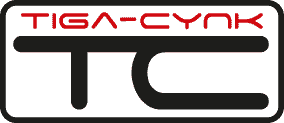 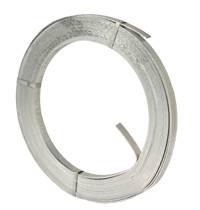 BEDNARKA OCYNKOWANA OGNIOWO
 PN-EN 62561-2/2012 ZASTOSOWANIE: ZWODY I PRZEWODY ODPROWADZAJĄCE PN-EN 62561-2/2012  ZASTOSOWANIE: UZIOMYSzerokośćmm202020252530Grubośćmm2,53,04,02,53,02,5Przekrój mm250608062,57575Materiał wsadowyDD11
S235JRDD11
S235JRDD11
S235JRDD11S235JRDD11S235JRDD11S235JRWaga kręgukg505050505050Długość bednarki w kręgum128106801028585Szerokośćmm25303030304040405050Grubośćmm4,03,03,54,05,03,04,05,03,04,0Przekrój mm210090105120150120160200150200Materiał wsadowyDD11
S235JRDD11
S235JRDD11
S235JRDD11
S235JRDD11
S235JRDD11
S235JRDD11
S235JRDD11
S235JRDD11
S235JRDD11
S235JRWaga kręgukg50505050505050505050Długość kręgum64706053435340324231NORMYZASTOSOWANIEPN-EN 10111Blachy i taśmy ze stali niskowęglowych walcowane na gorąco w sposób ciągły, przeznaczone do obróbki plastycznej na zimno − Warunki techniczne dostawy.PN-EN 10025-2Wyroby walcowane na gorąco ze stali konstrukcyjnych − Część 2: Warunki techniczne dostawy stali konstrukcyjnych niestopowych.PN-EN 10051Taśmy, blachy grube i blachy cienkie walcowane na gorąco w sposób ciągły cięte z taśm szerokich ze stali niestopowych i stopowych − Tolerancje wymiarów i kształtu.PN-EN 62561-2/2012Elementy urządzenia piorunochronnego (LPSC) − Część 2: Wymagania dotyczące przewodów i uziomów.PN-EN 10346Wyroby płaskie stalowe powlekane ogniowo w sposób ciągły − Warunki techniczne dostawy.PN-EN 10143Blachy i taśmy stalowe powlekane ogniowo w sposób ciągły − Tolerancje wymiarów i kształtu.PN-EN ISO 1460Powłoki metalowe − Powłoki cynkowe zanurzeniowe na materiałach żelaznych − Oznaczenie masy jednostkowej metodą wagową.PN-EN 10204Wyroby metalowe − Rodzaje dokumentów kontroli.DANE TECHNICZNEDANE TECHNICZNEPOWŁOKA Powłoka cynku zgodnie z normą PN-EN 62561-2 POWIERZCHNIA- Powłoka cynku gładka, ciągła i bez odbarwień - Brzegi ocynkowane KRĘGIStandardowa waga kręgu: 50 kg (+0,5/-0kg); na indywidualne zamówienie od 20 kg do 50 kg (+0,5/- 0 kg)PAKOWANIEMateriał dostarczany na paletach lub w wiązkach OZNACZENIEKażdy krąg posiada opis na materiale z danymi towaru. Kolor opisu identyfikuje zmianę, która produkt wytworzyła. Zgłaszać w przypadku reklamacji.TOLERANCJA ILOŚCIOWAZe względu na charakter dostarczanych produktów, Tiga-Cynk Sp. z o.o. ma prawo do realizacji dostawy w tolerancji wagowej +/- 5% w stosunku do przyjętej w zamówieniu i potwierdzeniu zamówienia wagi nominalnej 